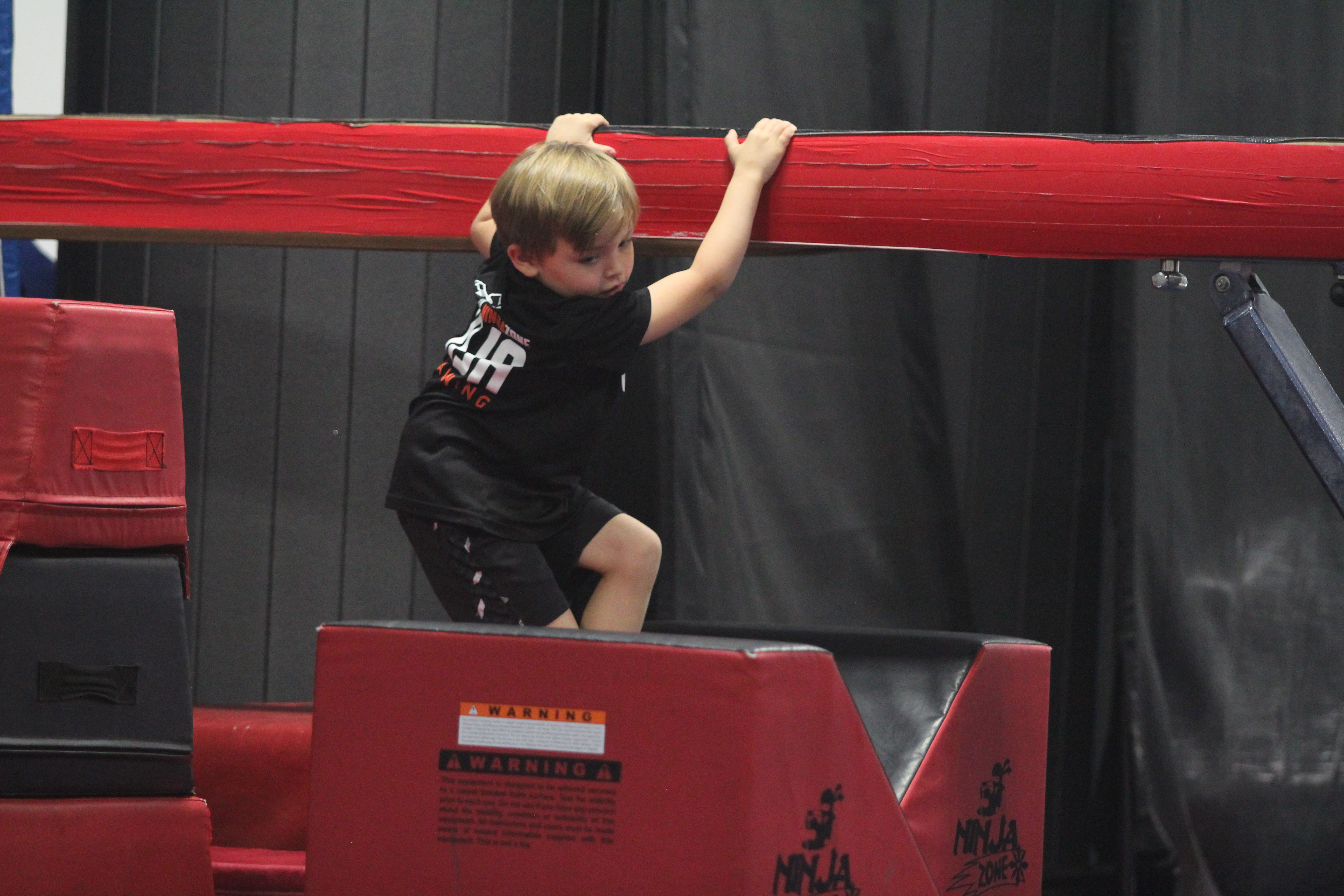 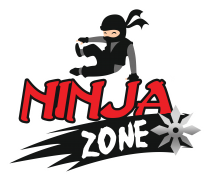 SUNCOAST NINJA ZONE 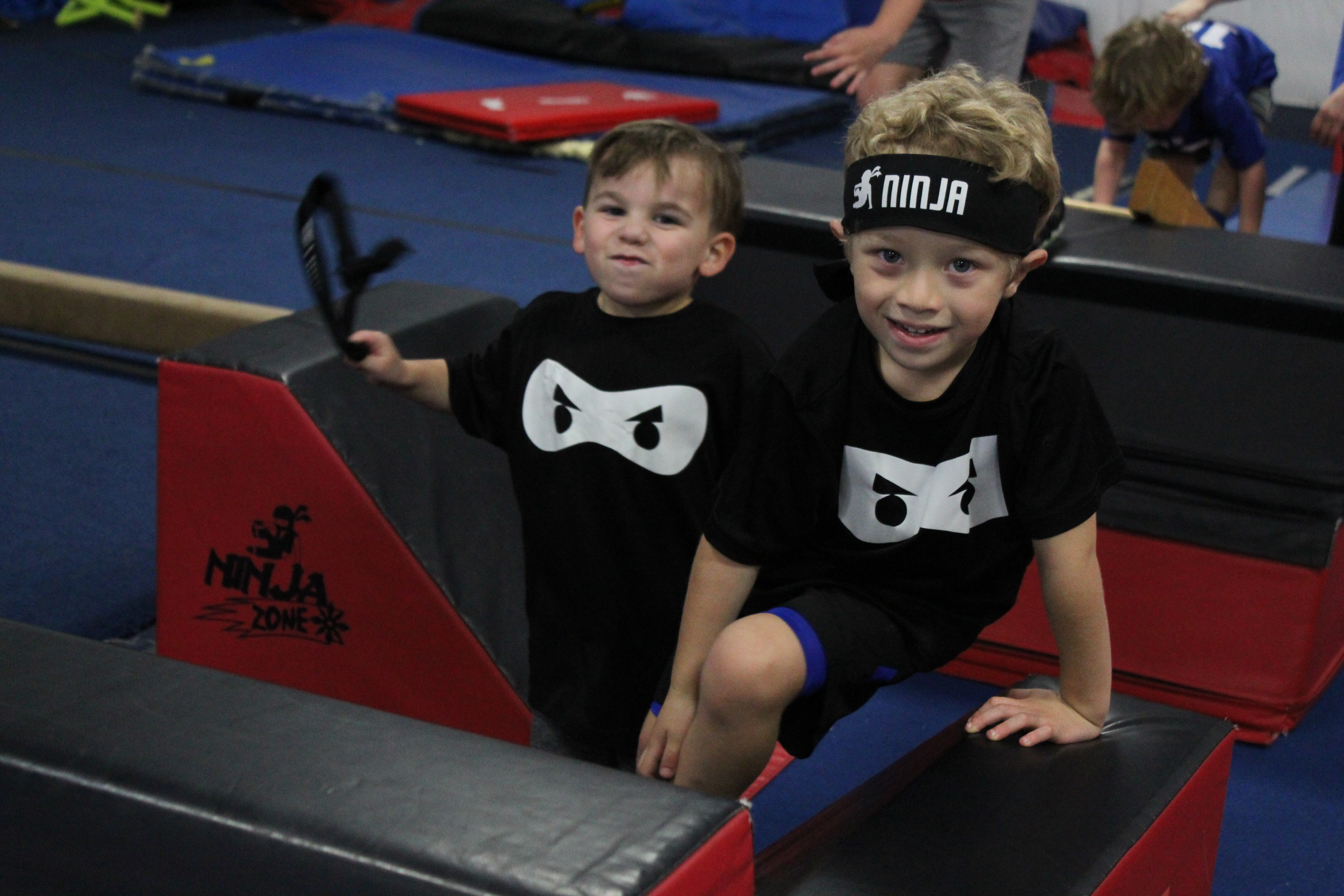 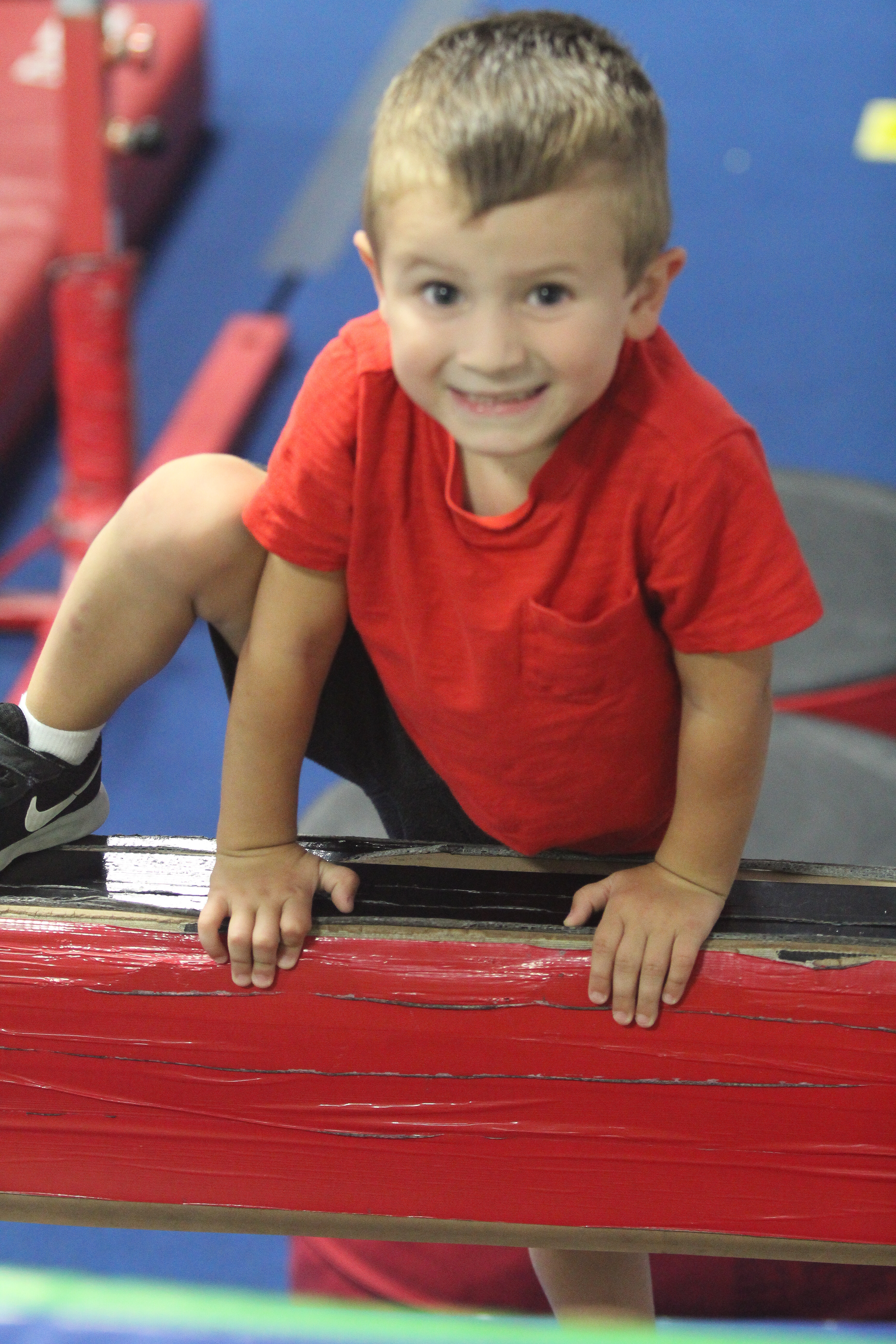 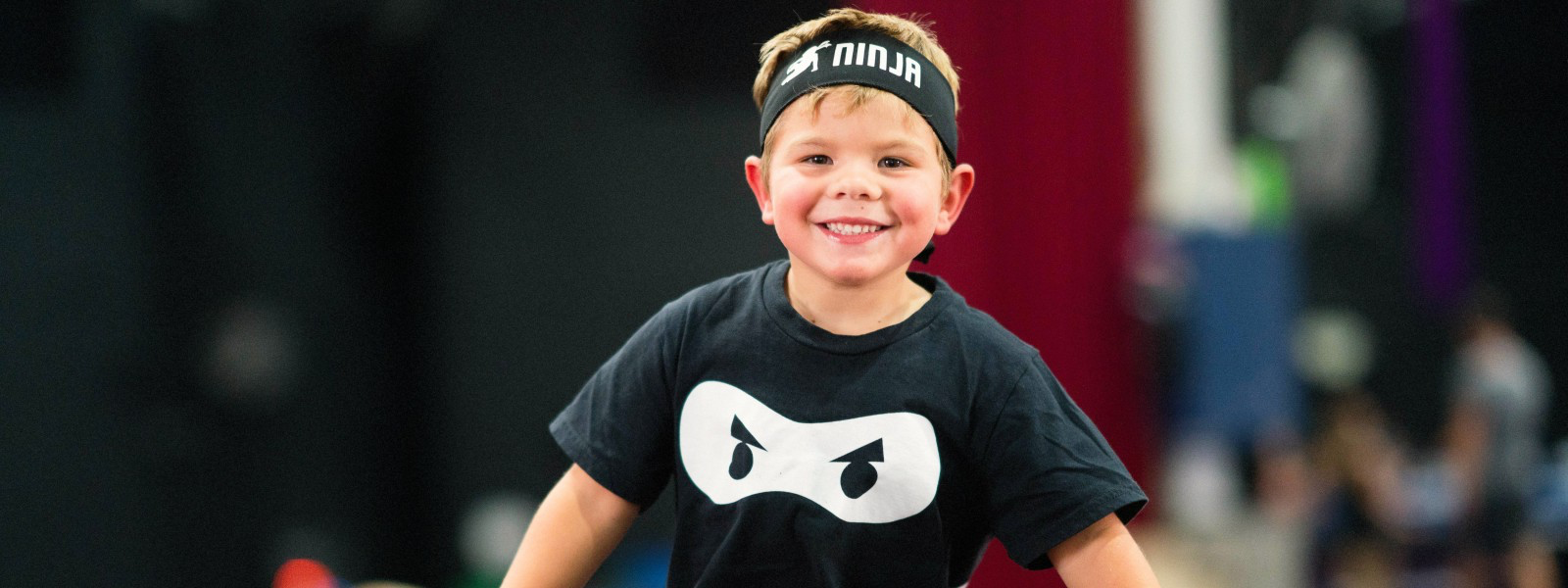 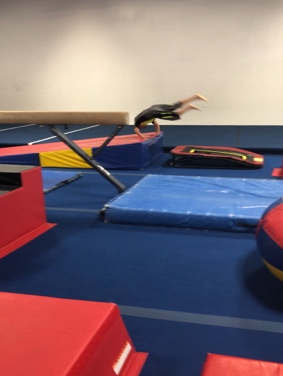 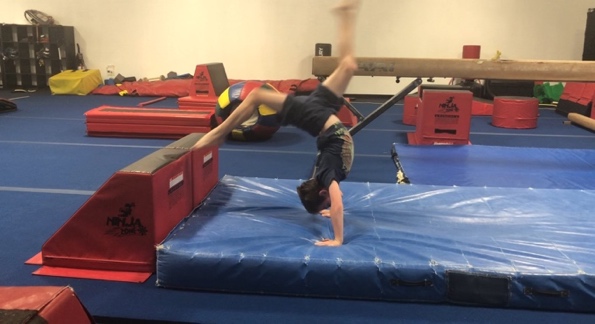 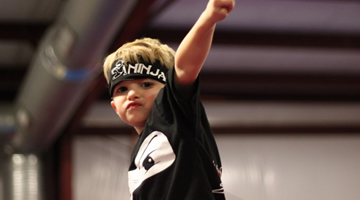 